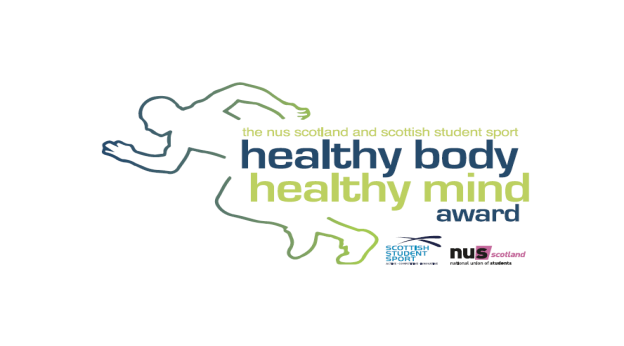 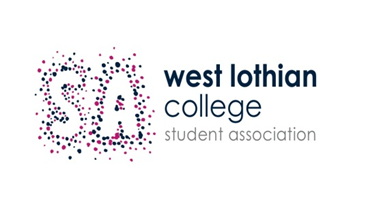 Class Rep Meeting MinutesDate 	25th September 2017		Time   12pm           Location: SA RoomAgenda topics1. Team Welcome & Update2. Class Rep Update3. Class Rep Training4. Events/HBHM5  Committess6. Period Poverty/Breakfast Club7. AOBAgenda Item 1Agenda Item 3Agenda Item 4Agenda Item 5Any other BusinessLet’s remember to ensure we take the time to look after our own health and wellbeing too!!!  We will always ask how everyone is feeling during every meeting and provide opportunities for individuals to seek support at any time.  We will always try and keep our meetings focused and running on time and provide a safe and open space for discussion.Meeting called by Sarah Kerr - PresidentType of meeting Weekly Team MeetingFacilitatorSarah KerrNote takerLorna ReidTimekeeperLorna ReidAttendeesSarah KerrMicole RobertsonLorna ReidAmanda ReillyWeronika FafinskaAaron SmithLucas MartinKaren McKeownAmy HendersonSue CookDiscussionWelcome to Sue Cook, Board Member, observing today’s meeting and getting to know all the new VPs.  Sue re-iterated that she is here to see how she and the other board members can help to support the students and the SA furtherWelcome to Sue Cook, Board Member, observing today’s meeting and getting to know all the new VPs.  Sue re-iterated that she is here to see how she and the other board members can help to support the students and the SA furtherWelcome to Sue Cook, Board Member, observing today’s meeting and getting to know all the new VPs.  Sue re-iterated that she is here to see how she and the other board members can help to support the students and the SA furtherWelcome to Sue Cook, Board Member, observing today’s meeting and getting to know all the new VPs.  Sue re-iterated that she is here to see how she and the other board members can help to support the students and the SA furtherWelcome to Sue Cook, Board Member, observing today’s meeting and getting to know all the new VPs.  Sue re-iterated that she is here to see how she and the other board members can help to support the students and the SA furtherWelcome to Sue Cook, Board Member, observing today’s meeting and getting to know all the new VPs.  Sue re-iterated that she is here to see how she and the other board members can help to support the students and the SA furtherWelcome to Sue Cook, Board Member, observing today’s meeting and getting to know all the new VPs.  Sue re-iterated that she is here to see how she and the other board members can help to support the students and the SA furtherWelcome to Sue Cook, Board Member, observing today’s meeting and getting to know all the new VPs.  Sue re-iterated that she is here to see how she and the other board members can help to support the students and the SA furtherConclusionsNANANANANANANANAAction itemsAction itemsAction itemsAction itemsPerson responsiblePerson responsiblePerson responsibleDeadlineDeadlineNANANANAAgenda Item 2Agenda Item 2DiscussionCovered off each centre and how many Class reps still to be elected in each one.  Lucas currently only VP that is fully completed.Covered off each centre and how many Class reps still to be elected in each one.  Lucas currently only VP that is fully completed.Covered off each centre and how many Class reps still to be elected in each one.  Lucas currently only VP that is fully completed.Covered off each centre and how many Class reps still to be elected in each one.  Lucas currently only VP that is fully completed.Covered off each centre and how many Class reps still to be elected in each one.  Lucas currently only VP that is fully completed.Covered off each centre and how many Class reps still to be elected in each one.  Lucas currently only VP that is fully completed.Covered off each centre and how many Class reps still to be elected in each one.  Lucas currently only VP that is fully completed.Conclusions Sarah to update all VPs with current Class Reps, allowing VPs to chase classes as needed. Sarah to update all VPs with current Class Reps, allowing VPs to chase classes as needed. Sarah to update all VPs with current Class Reps, allowing VPs to chase classes as needed. Sarah to update all VPs with current Class Reps, allowing VPs to chase classes as needed. Sarah to update all VPs with current Class Reps, allowing VPs to chase classes as needed. Sarah to update all VPs with current Class Reps, allowing VPs to chase classes as needed. Sarah to update all VPs with current Class Reps, allowing VPs to chase classes as needed.Action itemsAction itemsAction itemsPerson responsiblePerson responsiblePerson responsibleDeadlineDeadlineVP’s take responsibility for their own Centres and speak with any classes that are still to elect a Class Rep.  Arrange to visit class if requiredVP’s take responsibility for their own Centres and speak with any classes that are still to elect a Class Rep.  Arrange to visit class if requiredVP’s take responsibility for their own Centres and speak with any classes that are still to elect a Class Rep.  Arrange to visit class if requiredEach VPEach VPEach VPASAPASAPDiscussion Micole issued each VP with printed notes for the Class Rep training and USB sticks with the most up to date power point. RE-iterated to practice presentation with VP buddy prior to first session.  Three boxes all set up with documents etc required for sessions to run successfully. Micole issued each VP with printed notes for the Class Rep training and USB sticks with the most up to date power point. RE-iterated to practice presentation with VP buddy prior to first session.  Three boxes all set up with documents etc required for sessions to run successfully. Micole issued each VP with printed notes for the Class Rep training and USB sticks with the most up to date power point. RE-iterated to practice presentation with VP buddy prior to first session.  Three boxes all set up with documents etc required for sessions to run successfully.ConclusionsAction itemsAction itemsPerson responsibleDeadlineVP’s take responsibility for linking in with buddy and being preparedVP’s take responsibility for linking in with buddy and being preparedEach VPASAPDiscussionOn track for events upcoming on Calendar of Events.  Good ideas for HBHM (Mental Health Charter)Mental Health First Aid course, dates mentioned.On track for events upcoming on Calendar of Events.  Good ideas for HBHM (Mental Health Charter)Mental Health First Aid course, dates mentioned.On track for events upcoming on Calendar of Events.  Good ideas for HBHM (Mental Health Charter)Mental Health First Aid course, dates mentioned.ConclusionsAction itemsAction itemsPerson responsibleDeadlineAny VP interested in attending Mental Health First Aid course  speak to SarahAny VP interested in attending Mental Health First Aid course  speak to Sarah Each VPASAPDiscussionCovered off which VP is covering which Committee and allocated committees to the new VP recruits, waiting on date for C-Card trainingCovered off which VP is covering which Committee and allocated committees to the new VP recruits, waiting on date for C-Card trainingCovered off which VP is covering which Committee and allocated committees to the new VP recruits, waiting on date for C-Card trainingCovered off which VP is covering which Committee and allocated committees to the new VP recruits, waiting on date for C-Card trainingCovered off which VP is covering which Committee and allocated committees to the new VP recruits, waiting on date for C-Card trainingConclusionsAction itemsAction itemsAction itemsPerson responsiblePerson responsibleDeadlineEach VP to ensure they know what they are covering and when they are required at meetingsEach VP to ensure they know what they are covering and when they are required at meetingsEach VP to ensure they know what they are covering and when they are required at meetingsEach VPEach VPOngoingAgenda Item 6 Agenda Item 6 DiscussionDiscussed ideas on how to enhance Period Poverty campaign and make it more widely available to more students.  Spoke about the potential of a Breakfast Club/Happy Hour whereby students between 8-9am could purchase toast/porridge for 30p.  Still awaiting confirmation around funding.Discussed ideas on how to enhance Period Poverty campaign and make it more widely available to more students.  Spoke about the potential of a Breakfast Club/Happy Hour whereby students between 8-9am could purchase toast/porridge for 30p.  Still awaiting confirmation around funding.Discussed ideas on how to enhance Period Poverty campaign and make it more widely available to more students.  Spoke about the potential of a Breakfast Club/Happy Hour whereby students between 8-9am could purchase toast/porridge for 30p.  Still awaiting confirmation around funding.ConclusionsNANANAAction itemsAction itemsPerson responsibleDeadlineNANAOther CommentsNASpecial notes